SzophoklészOidipusz nyomozás-ókori krimi-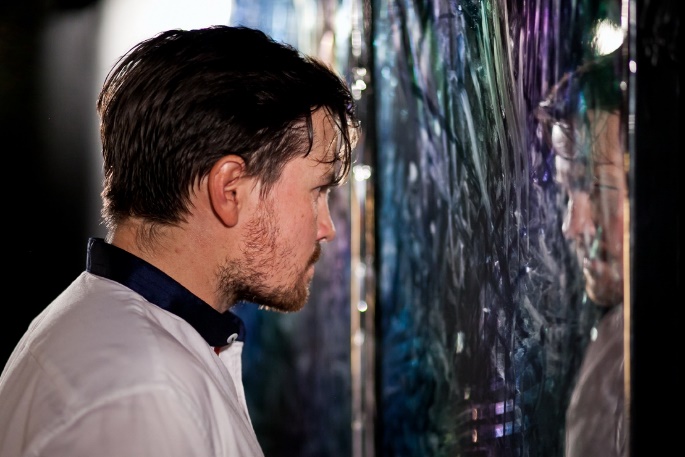 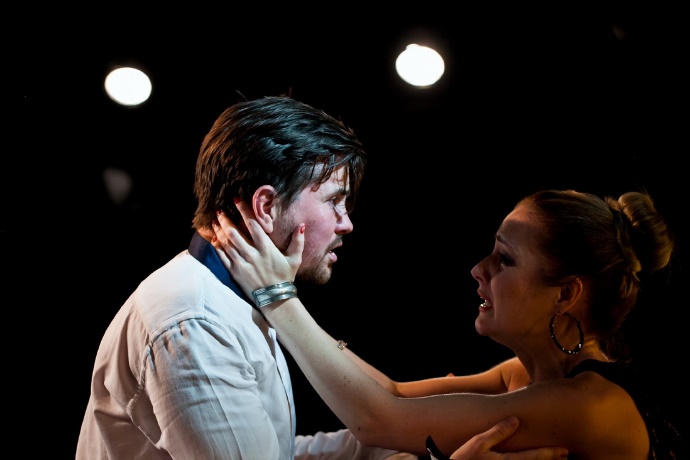 Az előadásról:A József Attila Színház interaktív előadása segít elmélyülni a fiataloknak Oidipusz történetében. Egy kis kvíz:Oidipusz hogy lett király? A: megválasztották B: megfejtette a Szfinx rejtvényét C: eltalálta a kenószámokatOidipusz kije Laiosznak? A: gyilkosa B: fia C: ne tudd megMi az; reggel négy lábon jár, délben két lábon, este három lábon? A: sánta kutya B: ember C: alienMi az Oidipusz-komplexus? A: amikor valaki szerelmes az anyjába B: amikor valaki szerelmes a bátyjába C: amikor valakit zavar, hogy vastag a lábaHa a legtöbb válaszod A, az előadás érdekelni fog. Ha a legtöbb válaszod B, izgulni fogsz. Ha a legtöbb válaszod C, meg fogsz lepődni. Egy biztos, kikapcsolódni nem fogsz. Bekapcsolódni annál inkább.Rendező: Quintus KonrádElőadás időtartama: 1 óra 10 perc (1 felvonás)Szereplők:Oidipusz…………………………………………………………………………………………………………………Előd ÁlmosKreon/Szolga………………………………………………………………………………………………..Hernádi SzabolcsIokaszté/Teiresziasz………………………………………………………………………………………………..Létay DóraKorinthoszi……………………………………………………………………………………………………....Resetár DánielKarvezető………………………………………………………………………………………………………..Quintus KonrádZenekar……………………………………………………………………………………………………………..Szilvási DánielDramaturg………………………………………………………………………………………………………...Balassa EszterShakespeareRómeó és JúliaAz előadásról:Shakespeare klasszikusát senkinek sem kell bemutatni. Egy mindent elsöprő, halhatatlan szerelem tragikus története, melyben a szerelem végül mégsem győzedelmeskedik.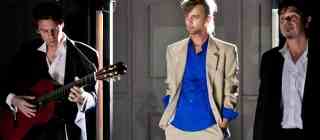 Rendező: Quintus KonrádSzereplők:Júlia……………………………………………………………………………………………..……………….Dézsi Évi DarinkaRómeó………………………………………………………………………………………………….………Hernádi SzabolcsCapuletné…………………………………………………………………………………………………….…….Lestyán LucaDajka…………………………………………………………………………………………………………………Császár ZsófiaTybalt/Pepi/Lőrinc barát………………………………………………………………………………………Előad ÁlmosMercutio………………………………………………………………………………………………………..…Resetár DánielCapulet/Benvolio………………………………………………………………………………………….Szilvási Dániel